+-  aster da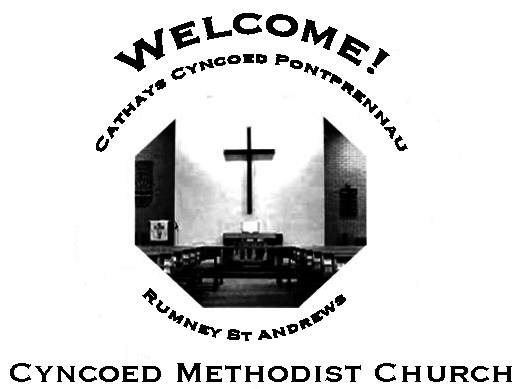 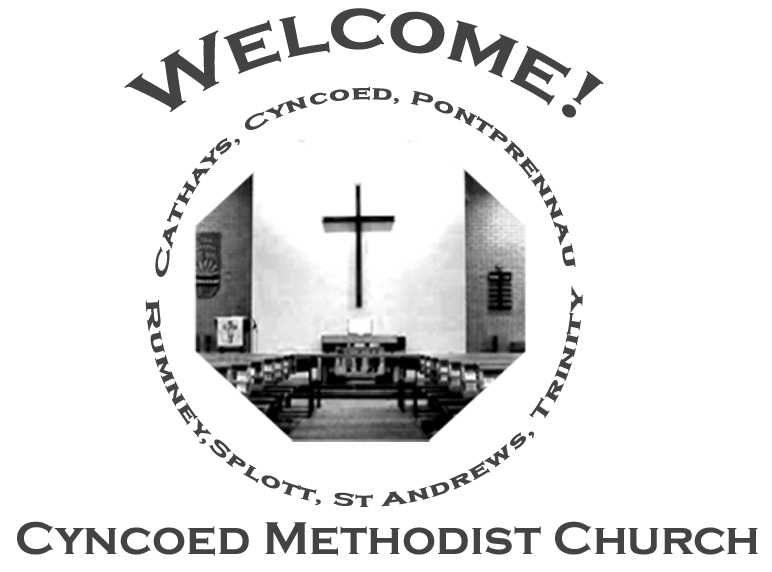 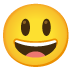   8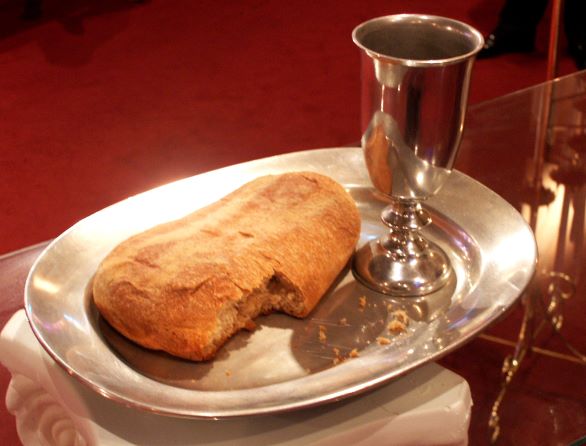 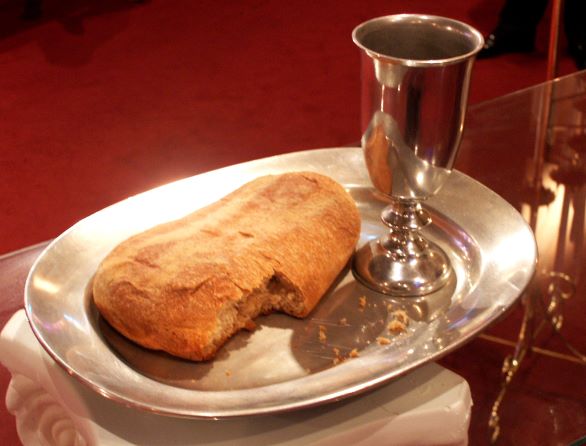 